                                                                                                          Civilinė byla Nr. 2YT-574-732/2016Teisminio proceso Nr. 2-30-3-00439-2016-3Procesinio sprendimo kategorijos: 3.2.3.2.; 3.2.6.4.; 3.4.4.15.3. (S)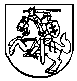 MOLĖTŲ RAJONO APYLINKĖS TEISMASS P R E N D I M A SLIETUVOS RESPUBLIKOS VARDU2016 m. birželio 17 d.Molėtai	Molėtų rajono apylinkės teismo teisėjas Liudvikas Myško, rašytinio proceso tvarka išnagrinėjo pareiškėjo Molėtų rajono savivaldybės administracijos pareiškimą dėl statinių pripažinimo bešeimininkiais ir jų perdavimo Molėtų rajono savivaldybės nuosavybėn, suinteresuotas asmuo Nacionalinės žemės tarnybos prie Žemės ūkio ministerijos Molėtų skyrius irn u s t a t ė:pareiškėjas kreipėsi į teismą su pareiškimu, prašydamas pripažinti bešeimininkiu turtu ir perduoti Molėtų rajono savivaldybės nuosavybėn karvidę 18 m (pusrėmius), klojimą 18 m (II), klojimą 18 m (I), drėgnų pašarų cechą 18 m, esančius Varniškių k., Videniškių sen., Molėtų r. sav. Nurodė, kad vadovaudamasi LR Vyriausybės 2004 m. gegužės 26 d. nutarimu Nr. 634 patvirtintomis Bešeimininkio, konfiskuoto, valstybės paveldėto, į valstybės pajamas perduoto turto, daiktinių įrodymų, lobių ir radinių perdavimo, apskaitymo, saugojimo, realizavimo, grąžinimo ir pripažinimo atliekomis taisyklėmis, 2008 m. sausio 16 d. Utenos apskrities viršininko administracijos Teritorijų planavimo ir statybos valstybinės priežiūros skyriaus vedėja Jadvyga Matulienė, statinių naudojimo valstybinės priežiūros inspektorius Antanas Gražys ir Statybos valstybinės priežiūros skyriaus inspektorė Jolita Jelinskaitė surašė Statinių, kurie neturi savininkų (ar kurių savininkai nežinomi), apskaitos aktus Nr. 25, Nr. 35, Nr. 36 ir Nr. 37. Į apskaitą buvo įtraukti karvidė 18 m (pusrėmiai), statinio koordinatės X 6123787, Y 579926, vertė 367 EUR; klojimas 18 m (II), statinio koordinatės X 6123854, Y 579872, vertė 94 EUR; klojimas 18 m (I), statinio koordinatės X 6123822, Y 579848, vertė 28 EUR; drėgnų pašarų cechas 18 m, statinio koordinatės X 6123760, Y 579992, vertė 90 EUR, esantys Molėtų rajono savivaldybėje, Videniškių seniūnijoje, Varniškių kaime.	Po apskaitos akto surašymo pareiškėjas skelbė statinių savininkų paiešką per visuomenės informavimo priemones: apie ketinimą kreiptis į teismą dėl šių statinių pripažinimo bešeimininkiu 2009-09-30 paskelbta nacionaliniame laikraštyje „Valstiečių laikraštis“, tačiau asmenų, turinčių turtinių teisių į šiuos statinius, neatsirado. Nuo 2013-12-02 iki 2014-07-01 buvo skelbta Molėtų rajono savivaldybės internetiniame puslapyje www.moletai.lt, nuo 2013-12-03 iki 2014-09-01 Videniškių seniūnijos informaciniame stende. Asmenų, turinčių turtinių teisių į šiuos statinius, neatsirado. Dėl nurodytų aplinkybių pareiškėjas mano, kad minėtas turtas neturi savininkų, todėl dėl jo pripažinimo bešeimininkiu ir perdavimo savivaldybės nuosavybės kreipėsi į teismą. Suinteresuotas asmuo Nacionalinė žemės tarnybos prie Žemės ūkio ministerijos Molėtų skyrius atsiliepimu prašė sprendimą priimti teismo nuožiūra (b. l. 30-31). Nurodė, kad karvidė 18 m (pusrėmiai), klojimas 18 m (II), klojimas 18 m (I), drėgnų pašarų cechas 18 m, esantys Molėtų rajono savivaldybėje, Videniškių sen., Varniškių kaime, yra laisvame, nesuformuotame žemės sklype. Pareiškimas tenkintinas.Pagal pareiškėjo pareiškimą ir byloje esančius rašytinius įrodymus nustatyta, kad Statinių, kurie neturi savininkų (ar kurių savininkai nežinomi) apskaitos aktai Nr. 25, Nr. 35, Nr. 36 ir Nr. 37, sudaryti 2008-01-16, t. y. įvykdyta LR CK 4.58 str. 1 d. įtvirtinta sąlyga, jog pareiškimas paduodamas suėjus vieneriems metams nuo tos dienos, kurią daiktas įtrauktas į apskaitą. Minėtais statinių, kurie neturi savininkų (ar kurių savininkai nežinomi) apskaitos aktais nustatyta, kad karvidė 18 m (pusrėmiai), statinio koordinatės X 6123787, Y 579926, vertė 367 EUR; klojimas 18 m (II), statinio koordinatės X 6123854, Y 579872, vertė 94 EUR; klojimas 18 m (I), statinio koordinatės X 6123822, Y 579848, vertė 28 EUR; drėgnų pašarų cechas 18 m, statinio koordinatės X 6123760, Y 579992, vertė 90 EUR, esantys Molėtų rajono savivaldybėje, Videniškių seniūnijoje, Varniškių kaime yra nerealizuotini. 2009-09-30 nacionaliniame laikraštyje „Valstiečių laikraštis“, nuo 2013-12-02 iki 2014-07-01 Molėtų rajono savivaldybės internetiniame puslapyje www.moletai.lt, nuo 2013-12-03 iki 2014-09-01 Videniškių seniūnijos informaciniame stende skelbta, kad buvo pateiktas siūlymas pripažinti minėtus statinius, kurie neturi savininko (ar kurių savininkas nežinomas) bešeimininkiu turtu (b. l. 6, 15-23). Bešeimininkiu daiktu laikomas daiktas, kuris neturi savininko arba kurio savininkas nežinomas (LR CK 4.57 str. 1 d.). Kadangi dėl karvidės 18 m (pusrėmiai), klojimo 18 m (II), klojimo 18 m (I), drėgnų pašarų cecho 18 m, esančių Varniškių k., Videniškių sen., Molėtų r. sav., į Molėtų rajono savivaldybės administraciją niekas nesikreipė ir jų savininkai, sąžiningi įgijėjai ar teisėti valdytojai iki šiol nežinomi, minėti statiniai pripažintini bešeimininkiais daiktais ir perduotini Molėtų rajono savivaldybės administracijai.Vadovaudamasis Lietuvos Respublikos civilinio proceso kodekso 537 straipsniu, teismasn u s p r e n d ž i a:pareiškimą tenkinti.                  	Pripažinti, kad karvidė 18 m (pusrėmiai), statinio koordinatės X 6123787, Y 579926, vertė 367 EUR; klojimas 18 m (II), statinio koordinatės X 6123854, Y 579872, vertė 94 EUR; klojimas 18 m (I), statinio koordinatės X 6123822, Y 579848, vertė 28 EUR; drėgnų pašarų cechas 18 m, statinio koordinatės X 6123760, Y 579992, vertė 90 EUR, esantys Varniškių kaime, Videniškių seniūnijoje, Molėtų rajono savivaldybėje, neturi savininko ir juos perduoti Molėtų rajono savivaldybės nuosavybėn.            Sprendimas per 30 dienų gali būti apskųstas Panevėžio apygardos teismui per Molėtų rajono apylinkės teismą.	Teisėjas                                                                                             Liudvikas Myško